Просмотр очереди в единой автоматизированной системена Портале образовательных услуг Для просмотра очереди в МАДОУ необходимо перейти по ссылке   http://edu.egov66.ru/ 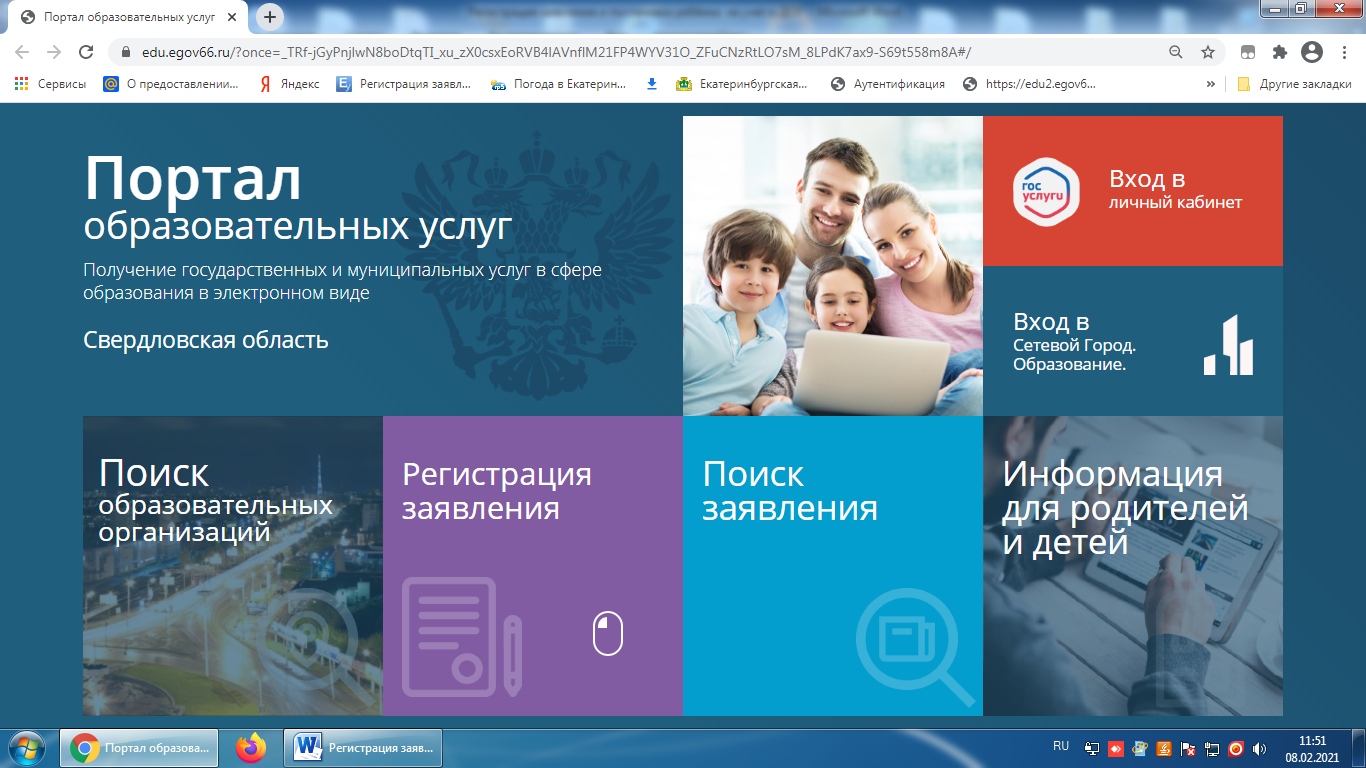 Конец формыВыбрать окно «Поиск заявления»Конец формыВыбрать необходимые параметры «Поиск по номеру заявления» или «Поиск по документу ребенка»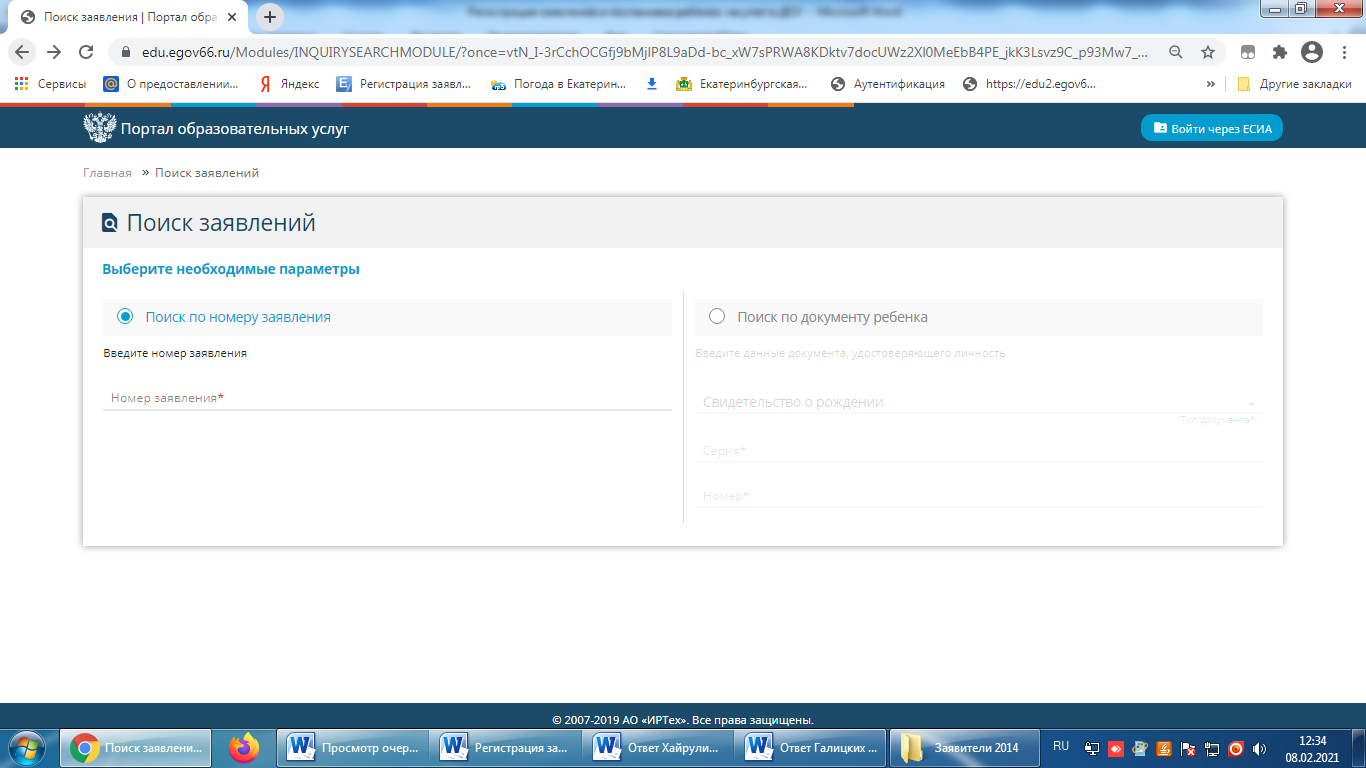 Обращайте внимание на статус обращения:- «очередник» - означает, что ребенок зарегистрирован в очереди и очередь не подошла (номер очереди отслеживать в таблице "позиция в очереди"),- «направлен в МАДОУ» - означает, что ребенку выделено место в детский сад, который отображается в системе.5.   Распределение мест в МАДОУ города Верхняя Пышма осуществляется автоматизированной        системой в соответствии с общей очередностью и наличием свободных мест.       Согласно пункта 20 постановления администрации городского округа Верхняя Пышма от         06.03.2020 № 182 «каждая учетная запись в автоматизированной системе рассматривается на       предмет включения в поименный список для зачисления детей в МДОУ, территориально       закрепленной за адресом проживания ребенка, указанного заявителем. При отсутствии мест для       данного возраста учетная запись рассматривается по мере удаления от места жительства в детские       сады по городу, городскому округу».После направления ребенка в МАДОУ, родителю необходимо обратится к заведующему        МАДОУ. Просмотр очереди в единой автоматизированной системена Портале образовательных услуг Для просмотра очереди в МАДОУ необходимо перейти по ссылке   http://edu.egov66.ru/ Конец формыВыбрать окно «Поиск заявления»Конец формыВыбрать необходимые параметры «Поиск по номеру заявления» или «Поиск по документу ребенка»Обращайте внимание на статус обращения:- «очередник» - означает, что ребенок зарегистрирован в очереди и очередь не подошла (номер очереди отслеживать в таблице "позиция в очереди"),- «направлен в МАДОУ» - означает, что ребенку выделено место в детский сад, который отображается в системе.5.   Распределение мест в МАДОУ города Верхняя Пышма осуществляется автоматизированной        системой в соответствии с общей очередностью и наличием свободных мест.       Согласно пункта 20 постановления администрации городского округа Верхняя Пышма от         06.03.2020 № 182 «каждая учетная запись в автоматизированной системе рассматривается на       предмет включения в поименный список для зачисления детей в МДОУ, территориально       закрепленной за адресом проживания ребенка, указанного заявителем. При отсутствии мест для       данного возраста учетная запись рассматривается по мере удаления от места жительства в детские       сады по городу, городскому округу».После направления ребенка в МАДОУ, родителю необходимо обратится к заведующему        МАДОУ. 